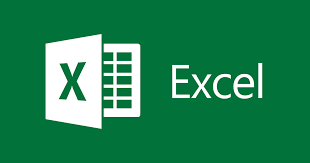 Zapraszamy wszystkich naszych słuchaczy do podniesienia swoich kwalifikacji i przystąpienia do kursu  MS EXCEL.Specjalnie dla Was przygotowaliśmy PROMOCYJNĄ OFERTĘ. Zamiast płacić standardową cenę za kurs czyli 380 zł, proponujemy zaledwie 280 zł dla każdego z naszych słuchaczy.
Kurs będzie się odbywał w grupach po 7 osób. Promocja obejmuje tylko listopad, a liczba miejsc jest ograniczona. Osoby, które chcą skorzystać z ofert zapraszamy indywidualnie do Sekretariatu szkoły ul. Świętojańska 32/13.  Zgłoszenia przyjmujemy do 12 listopada.Profil uczestnika kursuKurs przeznaczony jest dla osób, które chcą nauczyć się obsługi programu Microsoft Excel, podnieść swoje kwalifikacji czy też nabyć nowe umiejętności.Jakie umiejętności zyska uczestnik kursu ?Uczestnik kursu po jego ukończeniu będzie swobodnie poruszał się w programie Excel, pozna techniki wykonywania obliczeń, analiz, funkcji czy też prezentacji danych. Wiedza zdobyta na kursie będą świetnym uzupełnieniem umiejętności zawodowych naszych kursantów.Forma kursuKurs EXCEL jest realizowany w specjalnie przygotowanych salach komputerowych, gdzie każda osoba ma przygotowane własne stanowisko pracy, które zostało wyposażone w odpowiednie programy umożliwiające w pełni realizacje założeń programowych szkolenia. Kurs trwa 16h dydaktycznych  i  realizowany jest w wymiarze 3 spotkań po 4h. 

CertyfikatKażdy kursant otrzymuje zaświadczenie na druku Ministerstwa Edukacji Narodowej oraz certyfikat ukończenia kursu.Program kursu:Edytowanie danych na poziomie zaawansowanym.Rozszerzony zakres funkcji ( funkcje finansowe, logiczne i inne).Wykorzystanie kilku funkcji jednocześnie ( tworzenie zagnieżdżonych funkcje)Modyfikacja oraz tworzenie nowych szablonów.Posługiwania się niestandardowymi formatami.Wykorzystywanie różnych stylów.Praca i cele operacji na obszarach.Kreowanie i wykorzystywanie zaawansowanych wykresów.Zasady tworzenia baz danych w arkuszu.Tabele przestawne ( funkcje, cele, wykorzystanie)Importowanie baz danych.Budowanie listów arkuszowych.Wykorzystanie filtrów zaawansowanych.Ochrona danych w arkuszu kalkulacyjnym.Tworzenie, wykorzystanie, uruchomieniem- Makra


NOVA Centrum Edukacyjne